Tóth Krisztina: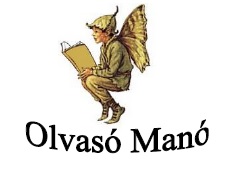 FelhőmesékA könyv három meséjének egy-egy állat a főszereplője. Melyek ezek a mesék? Írd le a címüket!…………………………………………………………………………………………………...…………………………………………………………………………………………………...…………………………………………………………………………………………………...Melyik meséből való az idézet?„Az a feladatotok, hogy minél messzebbre jussatok!” […] „Jegyezzétek meg, hogy ez a legszebb kert a világon, és ti éppen itt éltetek!”Mese címe: ……………………………………………………………………………………...„Az ellenségeiddel szemben legyen fegyvered a jókedved.”Mese címe: ……………………………………………………………………………………...Párosítsd a szereplőket és a tárgyakat!küsz:	………………………………...Egyiptom hercegnője:	………………………………...Pukkancsok:	………………………………...fekete szárnyú lény:	………………………………...Lili:	………………………………...kék strandkendő – századik cédula – kerti medence – kalitka – szivárványos fátyolNeved, e-mail címed: ……………………………………………………………………………Iskolád, osztályod: ………………………………………………………………………………Lakcímed: ……………………………………………………………………………………….